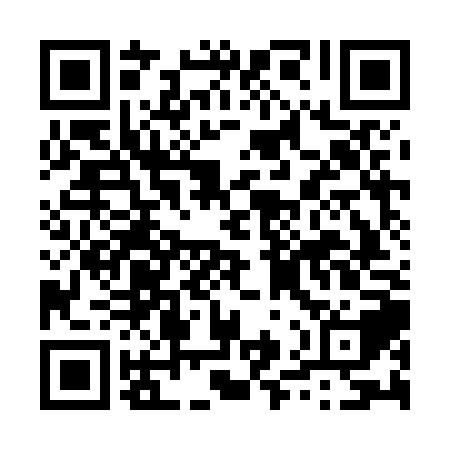 Ramadan times for Bompelo, CameroonMon 11 Mar 2024 - Wed 10 Apr 2024High Latitude Method: NonePrayer Calculation Method: Muslim World LeagueAsar Calculation Method: ShafiPrayer times provided by https://www.salahtimes.comDateDayFajrSuhurSunriseDhuhrAsrIftarMaghribIsha11Mon4:574:576:0612:083:206:116:117:1612Tue4:574:576:0612:083:196:116:117:1613Wed4:574:576:0512:083:186:116:117:1514Thu4:564:566:0512:083:176:106:107:1515Fri4:564:566:0512:073:166:106:107:1516Sat4:554:556:0412:073:166:106:107:1517Sun4:554:556:0412:073:156:106:107:1518Mon4:554:556:0312:073:146:106:107:1419Tue4:544:546:0312:063:136:096:097:1420Wed4:544:546:0312:063:126:096:097:1421Thu4:534:536:0212:063:116:096:097:1422Fri4:534:536:0212:053:106:096:097:1423Sat4:534:536:0112:053:096:096:097:1324Sun4:524:526:0112:053:086:086:087:1325Mon4:524:526:0112:043:076:086:087:1326Tue4:514:516:0012:043:066:086:087:1327Wed4:514:516:0012:043:056:086:087:1328Thu4:514:515:5912:043:046:086:087:1329Fri4:504:505:5912:033:046:076:077:1230Sat4:504:505:5912:033:046:076:077:1231Sun4:494:495:5812:033:056:076:077:121Mon4:494:495:5812:023:056:076:077:122Tue4:484:485:5812:023:066:076:077:123Wed4:484:485:5712:023:066:066:067:124Thu4:484:485:5712:013:076:066:067:115Fri4:474:475:5612:013:076:066:067:116Sat4:474:475:5612:013:086:066:067:117Sun4:464:465:5612:013:086:066:067:118Mon4:464:465:5512:003:086:056:057:119Tue4:454:455:5512:003:096:056:057:1110Wed4:454:455:5412:003:096:056:057:11